Dimostrazione dell’equazione canonica dell’iperbole con fuochi sull’asse x.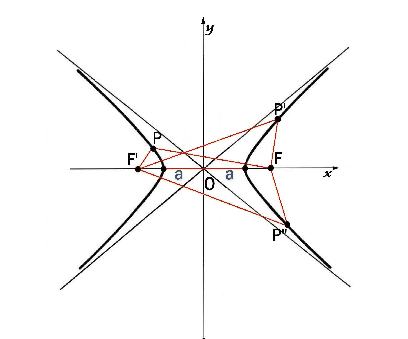 
Denotiamo con F ed F' rispettivamente, i due fuochi. Fissiamo un sistema cartesiano (OXY) tale che l'asse x  passi per i punti F' ed F e l'origine sia il punto medio del segmento FF'. Allora i due fuochi avranno coordinate (±c,0). Il punto P(x,y) verifica la condizione d(P,F)-d(P,F')=2° se e solo se 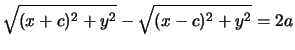 da cui segue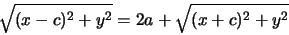 elevando al quadrato entrambi i membri dell’uguaglianza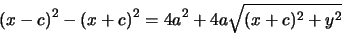 
sviluppando i quadrati di binomio e semplificando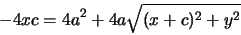 isolando ancora la radice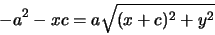 
elevando di nuovo al quadrato entrambi i membri dell’uguaglianza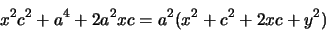 
raccogliendo parzialmente 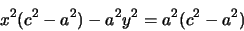 si arriva infine all'identitàAdesso consideriamo il triangolo FF'P (con F ed F' i fuochi e P il punto sull'iperbole). 
Poiché in un triangolo la differenza, in valore assoluto, tra due lati è minore del terzo abbiamo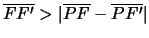 cioè 2c>2a da cui c>a . Possiamo allora porre b2=c2-a2, e la (1) rappresenta l'equazione canonica dell'iperbole. 
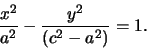 (1)